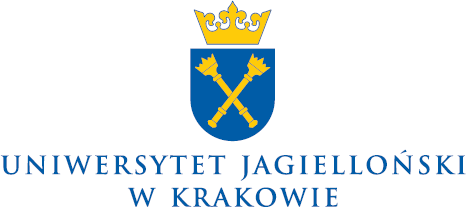 75.0200.59.2019Ordinance no. 61of the Rector of the Jagiellonian University of March 17, 2020On the establishment of doctoral programmes at the doctoral School of Medical and Health SciencesPursuant to Article 23 sec.1 of the Act of July 20, 2018, Law on Higher Education and Science (Journal of Laws of 2018, item 1668, as amended d.) in connection with § 6 sec. 4 of the Regulations of the Doctoral School of Medical and Health Sciences, attached as Annex no. 4 to the Resolution no. 27 / IV / 2019 of the Jagiellonian University Senate of April 24, 2019, on the regulations of doctoral schools, I hereby order the following:§ 1Since the academic year 2019/2020, the following doctoral programmes have been set up at the Doctoral School of Medical and Health Sciences:a doctoral programme in the domain of medical and health sciences, in the discipline of medical sciences, which is attached as Annex no. 1 to this Ordinance;a doctoral programme in the domain of medical and health sciences, in the discipline of pharmaceutical sciences, which is attached as Annex no. 2 to this Ordinance;a doctoral programme in the domain of medical and health sciences, in the discipline health sciences, which is attached as Annex no. 3 to this Ordinance.§ 2The doctoral programmes referred to in paragraph 1 are managed and organized by the heads of respective doctoral programmes.§ 3The Ordinance shall enter into force on the date of signature.RectorProf. dr hab. med. Wojciech NowakAnnex no. 1 to Ordinance no. 61 of the JU Rector of July 26, 2019LIST OF ACTIVITIESAnnex no. 2 to Ordinance no. 61 of the JU Rector of July 26, 2019LIST OF ACTIVITIESAnnex no. 3 to Ordinance no. 61 of the JU Rector of July 26, 2019LIST OF ACTIVITIESDOCTORAL PROGRAMMEdiscipline: medical sciencesvalid from the academic year 2019/2020DOCTORAL PROGRAMMEdiscipline: medical sciencesvalid from the academic year 2019/2020Doctoral SchoolThe Doctoral School of Medical and Health Sciences (DSMHS)The scientific domain and scientific discipline of DSMHSDomain: medical and health sciencesDiscipline: medical sciencesDuration of education at DSMHS4 years, 8 semesters, in accordance with the study programmeLanguage in which the education is carried outEnglish and PolishForm of doctoral educationStationaryLevel of educationLevel 8 of the Polish Qualifications Framework and the European Qualifications FrameworkConditions for the implementation of the study programmeThe following items are required to complete the Doctoral School of Medical and Health Sciences in the medical sciences discipline:confirmation of the achievement of the specific learning outcomes envisaged for the Study Programme;obtaining at least 40 ECTS credits in the course of the doctoral programme, including30 ECTS credits related to the preparation of a PhD student to conduct research and publish its results, with 25 ECTS credits obtained by the end of the IV semester;obtaining a doctoral degree in medical and health sciences in the discipline of medical sciences.Terms for awarding ECTS credits1 ECTS = 25 - 30 hours of the PhD student's work as part of classes and outside of classes.Principles of verifying accomplishment of learning outcomes on level 8 of the Polish Qualifications Framework as part of classes and outside of classes, including the rules for passing implemented modulesat other universities/foreign universitiesand learning outcomes outside of classesThe achievement of the expected learning outcomes can be confirmed during DSHMS classes specified in the study programme and the Individual Research Plan (IRP). In the latter case, the results are approved by the Head of Doctoral Programme, taking into account the opinion of the Programme Supervisor/s, Programme Committee, including the opinion of Doctoral Committee members if appointed.Module I: Methodological education (compulsory part) for the doctoral programme: medical sciencesModule I: Methodological education (compulsory part) for the doctoral programme: medical sciencesModule I: Methodological education (compulsory part) for the doctoral programme: medical sciencesModule I: Methodological education (compulsory part) for the doctoral programme: medical sciencesModule I: Methodological education (compulsory part) for the doctoral programme: medical sciencesModule I: Methodological education (compulsory part) for the doctoral programme: medical sciencesModule I: Methodological education (compulsory part) for the doctoral programme: medical sciencesModule I: Methodological education (compulsory part) for the doctoral programme: medical sciencesCourseContact HoursHours of individual workECTSYearSemesterForm of classes/creditsLearning outcomesMethodology for applied research in medical and health sciences – Part I10 h20 h11I
seminars/ credit with a gradeknowledge:W_1, W_2skills:U_1, U_11, U_12Library databases – evaluation and verification of medical publications (national/international)5 h20 h11I
classes/ credit with a gradeknowledge:W_6, W_8skills:U_6, U_8social competence:K_1, K_2Ethical and legal aspects of human and animal biomedical research (completingforms to the ethics and bioethics committee). Personal data protection rules15 h35 21I
seminars, classes/ credit with a gradeknowledge:W_3skills:U_1social competence:K_5, K_6Dissemination of research results. Principles of writing for publication and oral presentations techniques.Protection of intellectual property - part I15 h15 h11IIseminars, classes/ credit with a gradeknowledge:W_1, W_3, W_5, W_6skills:U_1, U_3, U_4, U_6, U_7social competence:K_1, K_4, K_5, K_6, K_7,K_8Methods for computer-assisted analysis of research results (databases). Biostatics– Part I25 h50 h31/2II/IIIseminars, classes/ credit with a gradeknowledge:W_1, W_7skills:U_1, U_6Principles of operation, scope of research, methodology, equipment and financing universityand non-university modern research centres30 h11IIlecture, seminar/ credit with a gradeknowledge:W_8, W_9skills:U_1, U_11social competence:K_8, K_9Medical English – presentation of English-language publications related to the discipline and individual research plan30 h60 h31I/IIclasses/ credit with a gradeknowledge:W_8skills:U_4social competence:K_1Individual workshops with the supervisor8 x 15 h8 x 15 h81-4I-VIIIseminars, classes/ credit with a gradeknowledge:W_1, W_2, W_3, W_5skills:U_1, U_6, U_11, U_13, U_14social competence:K_1, K_2, K_6Module II: Education in secondary scientific competences (compulsory part) for the doctoral programme: medical sciencesModule II: Education in secondary scientific competences (compulsory part) for the doctoral programme: medical sciencesModule II: Education in secondary scientific competences (compulsory part) for the doctoral programme: medical sciencesModule II: Education in secondary scientific competences (compulsory part) for the doctoral programme: medical sciencesModule II: Education in secondary scientific competences (compulsory part) for the doctoral programme: medical sciencesModule II: Education in secondary scientific competences (compulsory part) for the doctoral programme: medical sciencesModule II: Education in secondary scientific competences (compulsory part) for the doctoral programme: medical sciencesModule II: Education in secondary scientific competences (compulsory part) for the doctoral programme: medical sciencesCourseContact HoursHours of individual workECTSYearSemesterForm of classes/creditsLearning outcomesCurrent principles of applying and obtaining funds for financing research projects.Management of national and international research projects30 h60 h31I/IIseminar, workshops/ credit with a gradeknowledge:W_5skills:U_3, U_5, U_8, U_11social competence:K_1, K_2, K_5, K_7, K_8,K_9Protection of intellectual property— Part II. Patent and implementation procedures (working with a patent attorney)10 h20 h12IVSeminars, classes/ credit with a gradeknowledge:W_4, W_6skills:U_6, U_10social competence:K_7English-language presentation of research results.Discussion15 h35 h22III/IVoutgoing school– discussion sessions/credit with a gradeknowledge:W_4, W_6, W_7, W_8skills:U_1, U_2, U_4, U_7, U_12social competence:K_2, K_3, K_5The most important recent scientific achievements in medical, pharmaceuticaland health sciences 20 h40 h22III/IVlectures, seminars/ credit with a gradeknowledge:W_8, W_9, W_10skills:U_1social competence:K_8Basics of didactics at medical university. Effective teaching methods in medical, pharmaceuticaland health sciences10 h20 h11IIseminars, classes/ credit with a gradeknowledge:W_7skills:U_9social competence:K_5Professional traineeship in medical didactics – effective teaching methods in medical sciences60 h22III-VIco-teaching or teachingwith PhD studentsknowledge:W_4, W_7skills:U_2, U_7, U_8, U_9social competence:K_5Module III: Specialist education (optional courses) for the doctoral programme: medical sciencesModule III: Specialist education (optional courses) for the doctoral programme: medical sciencesModule III: Specialist education (optional courses) for the doctoral programme: medical sciencesModule III: Specialist education (optional courses) for the doctoral programme: medical sciencesModule III: Specialist education (optional courses) for the doctoral programme: medical sciencesModule III: Specialist education (optional courses) for the doctoral programme: medical sciencesModule III: Specialist education (optional courses) for the doctoral programme: medical sciencesModule III: Specialist education (optional courses) for the doctoral programme: medical sciencesCourseContact HoursHours of individual workECTSYearSemesterForm of classes/creditsLearning outcomesMethodology part II20 h40 h22IIIseminar, classes/ credit with a gradeknowledge:W_1, W_2skills:U_1, U_5, U_11, U_12,social competence:K_2, K_3Biostatics part II20 h40 h22IIIseminar, classes/ credit with a gradeknowledge:W_1, W_7skills:U_1, U_6Systematic reviews15 h15 h12/3III-VIseminars, workshops/ credit with a gradeknowledge:W_2skills:U_1, U_11social competence:K_2Research techniques in biomedicine15 h15 h12/3III-VIseminars, workshops/ credit with a gradeknowledge:W_1skills:U_1social competence:K_1The importance of biomarkers in precision and personalizedmedicine15 h15 h12/3III-VIseminars, workshops/ credit with a gradeknowledge:W_2, W_8, W_10skills:U_5-2 / U_12social competence:K_1Modern imaging techniques in medical sciences15 h15 h12/3III-VIseminars, workshops/ credit with a gradeknowledge:W_1, W_2, W_7, W_9skills:U_1, U_9social competence:K_1, K_4, K_9PhD students may choose optional courses from other doctoral programmes at the Doctoral School of Medical and Health Sciences or from other JU doctoral schools in the total maximum of 3 ECTS credits.PhD students may choose optional courses from other doctoral programmes at the Doctoral School of Medical and Health Sciences or from other JU doctoral schools in the total maximum of 3 ECTS credits.PhD students may choose optional courses from other doctoral programmes at the Doctoral School of Medical and Health Sciences or from other JU doctoral schools in the total maximum of 3 ECTS credits.PhD students may choose optional courses from other doctoral programmes at the Doctoral School of Medical and Health Sciences or from other JU doctoral schools in the total maximum of 3 ECTS credits.PhD students may choose optional courses from other doctoral programmes at the Doctoral School of Medical and Health Sciences or from other JU doctoral schools in the total maximum of 3 ECTS credits.PhD students may choose optional courses from other doctoral programmes at the Doctoral School of Medical and Health Sciences or from other JU doctoral schools in the total maximum of 3 ECTS credits.PhD students may choose optional courses from other doctoral programmes at the Doctoral School of Medical and Health Sciences or from other JU doctoral schools in the total maximum of 3 ECTS credits.PhD students may choose optional courses from other doctoral programmes at the Doctoral School of Medical and Health Sciences or from other JU doctoral schools in the total maximum of 3 ECTS credits.Module IV: Complementary professional and soft skills education(optional courses) for the doctoral programme: medical sciencesModule IV: Complementary professional and soft skills education(optional courses) for the doctoral programme: medical sciencesModule IV: Complementary professional and soft skills education(optional courses) for the doctoral programme: medical sciencesModule IV: Complementary professional and soft skills education(optional courses) for the doctoral programme: medical sciencesModule IV: Complementary professional and soft skills education(optional courses) for the doctoral programme: medical sciencesModule IV: Complementary professional and soft skills education(optional courses) for the doctoral programme: medical sciencesModule IV: Complementary professional and soft skills education(optional courses) for the doctoral programme: medical sciencesModule IV: Complementary professional and soft skills education(optional courses) for the doctoral programme: medical sciencesCourseContact HoursHours of individual workECTSYearSemesterForm of classes/creditsLearning outcomesMedia in scientific work.Planning and building academic career10 h20 h13Vseminars, classes/ credit with a gradeknowledge:W_6skills:U_2social competence:K_5Dissemination of research results at national and international level10 h20 h13Vseminars, classes/ credit with a gradeknowledge:W_6, W_8, W_9, W_10skills:U_1, U_2, U_4, U_7social competence:K_2, K_5, K_7, K_8Principles of academic entrepreneurship: setting up a business, raising funds for implementation research.Start-ups – legal and financial aspects10 h20 h13/4VI-VIIlecture, seminar/ credit with a gradeknowledge:W_3, W_4, W_6skills:U_8, U_10, U_13social competence:K_6New medical technologies and philosophy10 h20 h13/4VI-VIIlecture, seminar/ credit with a gradeknowledge:W_1, W_3, W_9skills:U_2, U_5, U_7, U_11social competence:K_3, K_5, K_6Artificial intelligence in medical sciences10 h20 h13/4VI-VIIseminar/ credit with a gradeknowledge:W_1, W_2skills:U_1, U_11social competence:K_4Second language course30 h30 h22III-IVseminar, discussion session/ credit with a gradeknowledge:W_1skills:U_4social competence:K_1The basics of interpersonal communication15 h15 h12/3III-VIseminars, workshops/ credit with a gradeknowledge:W_9skills:U_13social competence:K_8, K_9Teaching medical communication15 h15 h12III/IVseminars, individual work/credit with a gradeknowledge:W_7skills:U_9social competence:K_5Clinical psychology15 h15 h12/3III-VIseminars, workshops/ credit with a gradeknowledge:W_9skills:U_13social competence:K_8Personalized education in medical didactics (tutoring, monitoring, coaching).Tutoring in PBL. Workshop with PBL15 h15 h12/3III-VIseminars, workshops/ credit with a gradeknowledge:W_7skills:U_9social competence:K_5Advanced assessment methods10 h20 h12/3III-VIseminars, workshops/ credit with a gradeknowledge:W_7skills:U_9social competence:K_5Marketing authorization of medicinal products, medical devicesand cosmetics15 h15 h12/3III-VIseminars, classes/ credit with a gradeknowledge:W_3, W_4, W_6skills:U_2, U_14social competence:K_8, K_9Pharmaceutical aspects of plant and macrofungi biotechnology15 h15 h12/3III-VIseminars, classes/ credit with a gradeknowledge:W_1, W_2, W_7, W_9skills:U_1, U_8social competence:K_1Bioinformatics databasesin pharmaceutical sciences15 h15 h12/3III-VIseminars, classes/ credit with a gradeknowledge:W_1skills:U_1social competence:K_7Additional education:Beginner PhD students must complete Occupational Safety & Health training by the end of the first semester on the dates specified by the OSH Inspectorate.*PhD students may choose optional courses from other doctoral programmes at the Doctoral School of Medical and Health Sciences or from other JU doctoral schools in a total maximum of 3 ECTS credits.Additional education:Beginner PhD students must complete Occupational Safety & Health training by the end of the first semester on the dates specified by the OSH Inspectorate.*PhD students may choose optional courses from other doctoral programmes at the Doctoral School of Medical and Health Sciences or from other JU doctoral schools in a total maximum of 3 ECTS credits.Additional education:Beginner PhD students must complete Occupational Safety & Health training by the end of the first semester on the dates specified by the OSH Inspectorate.*PhD students may choose optional courses from other doctoral programmes at the Doctoral School of Medical and Health Sciences or from other JU doctoral schools in a total maximum of 3 ECTS credits.Additional education:Beginner PhD students must complete Occupational Safety & Health training by the end of the first semester on the dates specified by the OSH Inspectorate.*PhD students may choose optional courses from other doctoral programmes at the Doctoral School of Medical and Health Sciences or from other JU doctoral schools in a total maximum of 3 ECTS credits.Additional education:Beginner PhD students must complete Occupational Safety & Health training by the end of the first semester on the dates specified by the OSH Inspectorate.*PhD students may choose optional courses from other doctoral programmes at the Doctoral School of Medical and Health Sciences or from other JU doctoral schools in a total maximum of 3 ECTS credits.Additional education:Beginner PhD students must complete Occupational Safety & Health training by the end of the first semester on the dates specified by the OSH Inspectorate.*PhD students may choose optional courses from other doctoral programmes at the Doctoral School of Medical and Health Sciences or from other JU doctoral schools in a total maximum of 3 ECTS credits.Additional education:Beginner PhD students must complete Occupational Safety & Health training by the end of the first semester on the dates specified by the OSH Inspectorate.*PhD students may choose optional courses from other doctoral programmes at the Doctoral School of Medical and Health Sciences or from other JU doctoral schools in a total maximum of 3 ECTS credits.Additional education:Beginner PhD students must complete Occupational Safety & Health training by the end of the first semester on the dates specified by the OSH Inspectorate.*PhD students may choose optional courses from other doctoral programmes at the Doctoral School of Medical and Health Sciences or from other JU doctoral schools in a total maximum of 3 ECTS credits.DOCTORAL PROGRAMMEdiscipline: pharmaceutical sciencesvalid from the academic year 2019/2020DOCTORAL PROGRAMMEdiscipline: pharmaceutical sciencesvalid from the academic year 2019/2020Doctoral SchoolThe Doctoral School of Medical and Health Sciences (DSMHS)The scientific domain and scientific discipline of DSMHSDomain: medical and health sciencesDiscipline: Pharmaceutical sciencesDuration of education at DSMHS4 years, 8 semesters, in accordance with the study programmeLanguage in which the education is carried outEnglish and PolishForm of doctoral educationStationaryLevel of educationLevel 8 of the Polish Qualifications Framework and the European Qualifications FrameworkConditions for the implementation of the study programmeThe following items are required to complete the Doctoral School of Medical and Health Sciences in the pharmaceutical sciences discipline:confirmation of the achievement of the specific learning outcomes envisaged for the Study Programme;obtaining at least 40 ECTS credits in the course of the doctoral programme, including30 ECTS credits related to the preparation of a PhD student to conduct research and publish its results, with 25 ECTS credits obtained by the end of the IV semester;obtaining a doctoral degree in medical and health sciences in the discipline of pharmaceutical sciences.Terms for awarding ECTS credits1 ECTS = 25 - 30 hours of the PhD student's work as part of classes and outside of classes. Principles of verifying accomplishment of learning outcomes on level 8 of the Polish Qualifications Framework as part of classes and outside of classes, including the rules for passing implemented modulesat other universities/foreign universities and learning outcomes outside of classesThe achievement of the expected learning outcomes can be confirmed during DSHMS classes specified in the study programme and the Individual Research Plan (IRP). In the latter case, the results are approved by the Head of Doctoral Programme, taking into account the opinion of the Programme Supervisor/s, Programme Committee, including the opinion of Doctoral Committee members if appointed.Module I: Methodological education (compulsory part) for the doctoral programme: pharmaceutical sciencesModule I: Methodological education (compulsory part) for the doctoral programme: pharmaceutical sciencesModule I: Methodological education (compulsory part) for the doctoral programme: pharmaceutical sciencesModule I: Methodological education (compulsory part) for the doctoral programme: pharmaceutical sciencesModule I: Methodological education (compulsory part) for the doctoral programme: pharmaceutical sciencesModule I: Methodological education (compulsory part) for the doctoral programme: pharmaceutical sciencesModule I: Methodological education (compulsory part) for the doctoral programme: pharmaceutical sciencesModule I: Methodological education (compulsory part) for the doctoral programme: pharmaceutical sciencesCourseContact HoursHours of individual workECTSYearSemesterForm of classes/creditsLearning outcomesResearch methodology in medical and health sciences – Part I10 h20 h11I
seminars/ credit with a gradeknowledge:W_1, W_2skills:U_1, U_11, U_12Library databases – evaluation and verification of medical publications (national/international)5 h20 h11I
classes/ credit with a gradeknowledge:W_6, W_8skills:U_6, U_8social competence:K_1, K_2Ethical and legal aspects of human and animal biomedical research (completingforms to the ethics and bioethics committee). Personal data protection rules15 h35 h21I
seminars, classes/ credit with a gradeknowledge:W_3skills:U_1social competence:K_5, K_6Dissemination of research results. Principles of writing for publicationand oral presentation techniques.Protection of intellectual property - Part I15 h15 h11IIseminars, classes/ credit with a gradeknowledge:W_1, W_3, W_5, W_6skills:U_1, U_3, U_4, U_6, U_7social competence:K_1, K_4, K_5, K_6, K_7,K_8Methods for computer-assisted analysis of research results (databases). Biostatics– Part I25 h50 h31/2II/IIIseminars, classes/ credit with a gradeknowledge:W_1, W_7skills:U_1, U_6Principles of operation, scope of research, methodology, equipment and financing universityand non-university modern research centres30 h11IIlecture, seminar/ credit with a gradeknowledge:W_8, W_9skills:U_1, U_11social competence:K_8, K_9Medical English – presentation of English-language publications related to the discipline and individual research plan30 h60 h31I/IIclasses/ credit with a gradeknowledge:W_8skills:U_4social competence:K_1Individual workshops with the supervisor8 x 15 h8 x 15 h81-4I-VIIIseminars, classes/ credit with a gradeknowledge:W_1, W_2, W_3, W_5skills:U_1, U_6, U_11, U_13, U_14social competence:K_1, K_2, K_6Module II: Education in secondary scientific competences(compulsory part) for the doctoral programme: pharmaceutical sciencesModule II: Education in secondary scientific competences(compulsory part) for the doctoral programme: pharmaceutical sciencesModule II: Education in secondary scientific competences(compulsory part) for the doctoral programme: pharmaceutical sciencesModule II: Education in secondary scientific competences(compulsory part) for the doctoral programme: pharmaceutical sciencesModule II: Education in secondary scientific competences(compulsory part) for the doctoral programme: pharmaceutical sciencesModule II: Education in secondary scientific competences(compulsory part) for the doctoral programme: pharmaceutical sciencesModule II: Education in secondary scientific competences(compulsory part) for the doctoral programme: pharmaceutical sciencesModule II: Education in secondary scientific competences(compulsory part) for the doctoral programme: pharmaceutical sciencesCourseContact HoursHours of individual workECTSYearSemesterForm of classes/creditsLearning outcomesCurrent principles of applying and obtaining funds for financing research projects Management of national and international research projects30 h60 h31I/IIseminar, workshops/ credit with a gradeknowledge:W_5skills:U_3, U_5, U_8, U_11social competence:K_1, K_2, K_5, K_7, K_8,K_9Protection of intellectual property – Part II. Patent and implementation procedures (working with a patent attorney)10 h20 h12IVseminars, classes/ credit with a gradeknowledge:W_4, W_6skills:U_6, U_10social competence:K_7English-language presentation of research results. Discussion15 h35 h22III/IVoutgoing school– discussion sessions/credit with a gradeknowledge:W_4, W_6, W_7, W_8skills:U_1, U_2, U_4, U_7, U_12social competence:K_2, K_3, K_5The most important scientific achievements in medical, pharmaceutical and health sciences 20 h40 h22III/IVlectures, seminars/ credit with a gradeknowledge:W_8, W_9, W_10skills:U_1social competence:K_8The basics of didactics at medical university. Effective teaching methods in medical, pharmaceuticaland health sciences10 h20 h111IIseminars, classes/ credit with a gradeseminars, classes/ credit with a gradeknowledge:W_7skills:U_9social competence:K_5knowledge:W_7skills:U_9social competence:K_5Professional traineeship in medical didactics – effective teaching methods in medical sciences60 h222III-VIco-teaching or teachingwith PhD studentsco-teaching or teachingwith PhD studentsknowledge:W_4, W_7skills:U_2, U_7, U_8, U_9social competence:K_5knowledge:W_4, W_7skills:U_2, U_7, U_8, U_9social competence:K_5Module III: Specialist education (optional courses) for the doctoral programme: pharmaceutical sciencesModule III: Specialist education (optional courses) for the doctoral programme: pharmaceutical sciencesModule III: Specialist education (optional courses) for the doctoral programme: pharmaceutical sciencesModule III: Specialist education (optional courses) for the doctoral programme: pharmaceutical sciencesModule III: Specialist education (optional courses) for the doctoral programme: pharmaceutical sciencesModule III: Specialist education (optional courses) for the doctoral programme: pharmaceutical sciencesModule III: Specialist education (optional courses) for the doctoral programme: pharmaceutical sciencesModule III: Specialist education (optional courses) for the doctoral programme: pharmaceutical sciencesModule III: Specialist education (optional courses) for the doctoral programme: pharmaceutical sciencesModule III: Specialist education (optional courses) for the doctoral programme: pharmaceutical sciencesModule III: Specialist education (optional courses) for the doctoral programme: pharmaceutical sciencesCourseContact HoursHours of individual workECTSYearSemesterSemesterSemesterForm of classes/creditsForm of classes/creditsLearning outcomesMethodology part II20 h40 h22IIIIIIIIIseminar, classes/ credit with a gradeseminar, classes/ credit with a gradeknowledge:W_1, W_2skills:U_1, U_12social competence:K_1, K_4Biostatics part II20 h40 h22IIIIIIIIIseminar, classes/ credit with a gradeseminar, classes/ credit with a gradeknowledge:W_1, W_2, W_9skills:U_1, U_6social competence:K_8, K_9Modern organic chemistry methods for new drug research15 h15 h12/3III-VIseminars, classes/ credit with a gradeknowledge:W_2, W_9, W_10skills:U_1, U_9, U_12, U_13, U_14social competence:K_3, K_4Selected aspects of pharmacotherapy safety: monitored therapy, pharmacogenomics, in vitro methods in drug safety assessment15 h15 h12/3III-VIlecture/ seminars/ credit with a gradeknowledge:W_1, W_8, W_9, W_10skills:U_1, U_7, U_12social competence:K_1, K_8, K_9Food-drug interactions – clinical aspects15 h15 h12/3III-VIseminars, classes/ credit with a gradeknowledge:W_1, W_8, W_9skills:U_1, U_2, U_11, U_12, U_13social competence:K_5Biological medicines and biosimilars.Generic drugs15 h15 h12/3III-VIseminars, classes/ credit with a gradeknowledge:W_1, W_3skills:U_11social competence:K_1, K_8Naturopathy15 h15 h15 h15 h112/3III-VIIII-VIseminars, classes/ credit with a gradeknowledge:W_9skills:U_1social competence:K_8PhD students may choose optional courses from other doctoral programmes at the Doctoral School of Medical and Health Sciences or from other JU doctoral schools in the total maximum of 3 ECTS credits.PhD students may choose optional courses from other doctoral programmes at the Doctoral School of Medical and Health Sciences or from other JU doctoral schools in the total maximum of 3 ECTS credits.PhD students may choose optional courses from other doctoral programmes at the Doctoral School of Medical and Health Sciences or from other JU doctoral schools in the total maximum of 3 ECTS credits.PhD students may choose optional courses from other doctoral programmes at the Doctoral School of Medical and Health Sciences or from other JU doctoral schools in the total maximum of 3 ECTS credits.PhD students may choose optional courses from other doctoral programmes at the Doctoral School of Medical and Health Sciences or from other JU doctoral schools in the total maximum of 3 ECTS credits.PhD students may choose optional courses from other doctoral programmes at the Doctoral School of Medical and Health Sciences or from other JU doctoral schools in the total maximum of 3 ECTS credits.PhD students may choose optional courses from other doctoral programmes at the Doctoral School of Medical and Health Sciences or from other JU doctoral schools in the total maximum of 3 ECTS credits.PhD students may choose optional courses from other doctoral programmes at the Doctoral School of Medical and Health Sciences or from other JU doctoral schools in the total maximum of 3 ECTS credits.PhD students may choose optional courses from other doctoral programmes at the Doctoral School of Medical and Health Sciences or from other JU doctoral schools in the total maximum of 3 ECTS credits.PhD students may choose optional courses from other doctoral programmes at the Doctoral School of Medical and Health Sciences or from other JU doctoral schools in the total maximum of 3 ECTS credits.PhD students may choose optional courses from other doctoral programmes at the Doctoral School of Medical and Health Sciences or from other JU doctoral schools in the total maximum of 3 ECTS credits.PhD students may choose optional courses from other doctoral programmes at the Doctoral School of Medical and Health Sciences or from other JU doctoral schools in the total maximum of 3 ECTS credits.Module IV: Complementary professional and soft skills education (optional courses) for the doctoral programme: pharmaceutical sciencesModule IV: Complementary professional and soft skills education (optional courses) for the doctoral programme: pharmaceutical sciencesModule IV: Complementary professional and soft skills education (optional courses) for the doctoral programme: pharmaceutical sciencesModule IV: Complementary professional and soft skills education (optional courses) for the doctoral programme: pharmaceutical sciencesModule IV: Complementary professional and soft skills education (optional courses) for the doctoral programme: pharmaceutical sciencesModule IV: Complementary professional and soft skills education (optional courses) for the doctoral programme: pharmaceutical sciencesModule IV: Complementary professional and soft skills education (optional courses) for the doctoral programme: pharmaceutical sciencesModule IV: Complementary professional and soft skills education (optional courses) for the doctoral programme: pharmaceutical sciencesModule IV: Complementary professional and soft skills education (optional courses) for the doctoral programme: pharmaceutical sciencesModule IV: Complementary professional and soft skills education (optional courses) for the doctoral programme: pharmaceutical sciencesModule IV: Complementary professional and soft skills education (optional courses) for the doctoral programme: pharmaceutical sciencesModule IV: Complementary professional and soft skills education (optional courses) for the doctoral programme: pharmaceutical sciencesCourseContact HoursHours of individual workHours of individual workECTSECTSYearYearYearSemesterForm of classes/creditsLearning outcomesMedia in scientific work.Planning and building academic career10 h20 h20 h11333Vseminars, classes/ credit with a gradeknowledge:W_6skills:U_2social competence:K_5Dissemination of research results at national and international level10 h20 h20 h11333Vseminars, classes/ credit with a gradeknowledge:W_6, W_8, W_9, W_10skills:U_1, U_2, U_4, U_7social competence:K_2, K_5, K_7, K_8Principles of academic entrepreneurship: setting up a business, raising funds for implementation research. Start-ups – legal and financial aspects10 h20 h20 h113/43/43/4VI-VIIlecture, seminar/ credit with a gradeknowledge:W_3, W_4, W_6skills:U_8, U_10, U_13social competence:K_6New medical technologies and philosophy10 h20 h13/4VI-VIIlecture, seminar/ credit with a gradeknowledge:W_1, W_3, W_9skills:U_2, U_5, U_7, U_11social competence:K_3, K_5, K_6Artificial intelligence in medical sciences10 h20 h13/4VI-VIIseminar/ credit with a gradeknowledge:W_1, W_2skills:U_1, U_11social competence:K_4Second language course30 h30 h22III-IVseminar, discussion session/ credit with a gradeknowledge:W_1skills:U_4social competence:K_1The basics of interpersonal communication15 h15 h12/3III-VIseminars, workshops/ credit with a gradeknowledge:W_9skills:U_13social competence:K_8, K_9Teaching medical communication15 h15 h12III/IVseminars, individual work/credit with a gradeknowledge:W_7skills:U_9social competence:K_5Clinical psychology15 h15 h12/3III-VIseminars, workshops/ credit with a gradeknowledge:W_9skills:U_13social competence:K_8Personalized educationin medical didactics (tutoring, monitoring, coaching).Tutoring in PBL. Workshop with PBL15 h15 h12/3III-VIseminars, workshops/ credit with a gradeknowledge:W_7skills:U_9social competence:K_5Advanced assessment methods10 h20 h12/3III-VIseminars, workshops/ credit with a gradeknowledge:W_7skills:U_9social competence:K_5Marketing authorization of medicinal products, medical devices and cosmetics15 h15 h12/3III-VIseminars, classes/credit with a gradeknowledge:W_3, W_4, W_6skills:U_2, U_14social competence:K_8, K_9Pharmaceutical aspects of plant and macrofungi biotechnology15 h15 h12/3III-VIseminars, classes/ credit with a gradeknowledge:W_1, W_2, W_7, W_9skills:U_1, U_8social competence:K_1Bioinformatics databasesin pharmaceutical sciences15 h15 h12/3III-VIseminars, classes/ credit with a gradeknowledge:W_1skills:U_1social competence:K_7Additional education:Beginner PhD students must complete Occupational Safety & Health training by the end of the first semester on the dates specified by the OSH Inspectorate.* PhD students may choose optional courses from other doctoral programmes at the Doctoral School of Medical and Health Sciences or from other JU doctoral schools in a total maximum of 3 ECTS credits.Additional education:Beginner PhD students must complete Occupational Safety & Health training by the end of the first semester on the dates specified by the OSH Inspectorate.* PhD students may choose optional courses from other doctoral programmes at the Doctoral School of Medical and Health Sciences or from other JU doctoral schools in a total maximum of 3 ECTS credits.Additional education:Beginner PhD students must complete Occupational Safety & Health training by the end of the first semester on the dates specified by the OSH Inspectorate.* PhD students may choose optional courses from other doctoral programmes at the Doctoral School of Medical and Health Sciences or from other JU doctoral schools in a total maximum of 3 ECTS credits.Additional education:Beginner PhD students must complete Occupational Safety & Health training by the end of the first semester on the dates specified by the OSH Inspectorate.* PhD students may choose optional courses from other doctoral programmes at the Doctoral School of Medical and Health Sciences or from other JU doctoral schools in a total maximum of 3 ECTS credits.Additional education:Beginner PhD students must complete Occupational Safety & Health training by the end of the first semester on the dates specified by the OSH Inspectorate.* PhD students may choose optional courses from other doctoral programmes at the Doctoral School of Medical and Health Sciences or from other JU doctoral schools in a total maximum of 3 ECTS credits.Additional education:Beginner PhD students must complete Occupational Safety & Health training by the end of the first semester on the dates specified by the OSH Inspectorate.* PhD students may choose optional courses from other doctoral programmes at the Doctoral School of Medical and Health Sciences or from other JU doctoral schools in a total maximum of 3 ECTS credits.Additional education:Beginner PhD students must complete Occupational Safety & Health training by the end of the first semester on the dates specified by the OSH Inspectorate.* PhD students may choose optional courses from other doctoral programmes at the Doctoral School of Medical and Health Sciences or from other JU doctoral schools in a total maximum of 3 ECTS credits.Additional education:Beginner PhD students must complete Occupational Safety & Health training by the end of the first semester on the dates specified by the OSH Inspectorate.* PhD students may choose optional courses from other doctoral programmes at the Doctoral School of Medical and Health Sciences or from other JU doctoral schools in a total maximum of 3 ECTS credits.DOCTORAL PROGRAMMEdiscipline: health sciencesvalid from the academic year 2019/2020DOCTORAL PROGRAMMEdiscipline: health sciencesvalid from the academic year 2019/2020Doctoral SchoolThe Doctoral School of Medical and Health Sciences (DSMHS)The scientific domain and scientific discipline of DSMHSDomain: Medical and health sciencesDiscipline: health sciencesDuration of education at DSMHS4 years, 8 semesters, in accordance with the study programmeLanguage in which the education is carried outEnglish and PolishForm of doctoral educationStationaryLevel of educationLevel 8 of the Polish Qualifications Framework and the European Qualifications FrameworkConditions for the implementation of the study programmeThe following items are required to complete the Doctoral School of Medical and Health Sciences in the health sciences discipline:confirmation of the achievement of the specific learning outcomes envisaged for the Study Programme;obtaining at least 40 ECTS credits in the course of the doctoral programme, including30 ECTS credits related to the preparation of a PhD student to conduct research and publish its results, with 25 ECTS credits obtained by the end of the IV semester;obtaining a doctoral degree in medical and health sciences in the discipline of health sciences.Terms for awarding ECTS credits1 ECTS = 25 - 30 hours of the PhD student's work as part of classes and outside of classes.Principles of verifying accomplishment of learning outcomes on level 8 of the Polish Qualifications Frameworkas part of classes and outside of classes, including the rules for passing implemented modulesat other universities/foreign universitiesand learning outcomes outside of classesThe achievement of the expected learning outcomes can be confirmed during DSHMS classes specified in the study programme as well as in the Individual Research Plan (IRP). In the latter case, the results are approved by the Head of Doctoral Programme, taking into account the opinion of the Programme Supervisor/s, Programme Committee, including the opinion of Doctoral Committee members if appointed.Module I: Methodological education (compulsory part) for the doctoral programme: health sciencesModule I: Methodological education (compulsory part) for the doctoral programme: health sciencesModule I: Methodological education (compulsory part) for the doctoral programme: health sciencesModule I: Methodological education (compulsory part) for the doctoral programme: health sciencesModule I: Methodological education (compulsory part) for the doctoral programme: health sciencesModule I: Methodological education (compulsory part) for the doctoral programme: health sciencesModule I: Methodological education (compulsory part) for the doctoral programme: health sciencesModule I: Methodological education (compulsory part) for the doctoral programme: health sciencesModule I: Methodological education (compulsory part) for the doctoral programme: health sciencesModule I: Methodological education (compulsory part) for the doctoral programme: health sciencesModule I: Methodological education (compulsory part) for the doctoral programme: health sciencesModule I: Methodological education (compulsory part) for the doctoral programme: health sciencesModule I: Methodological education (compulsory part) for the doctoral programme: health sciencesModule I: Methodological education (compulsory part) for the doctoral programme: health sciencesModule I: Methodological education (compulsory part) for the doctoral programme: health sciencesModule I: Methodological education (compulsory part) for the doctoral programme: health sciencesModule I: Methodological education (compulsory part) for the doctoral programme: health sciencesCourseCourseContact HoursHours of individual workHours of individual workHours of individual workHours of individual workECTSECTSECTSECTSECTSYearSemesterForm of classes/creditsLearning outcomesLearning outcomesResearch methodology in medical and health sciences – Part IResearch methodology in medical and health sciences – Part I10 h20 h20 h20 h20 h111111Iseminars/ credit with a gradeknowledge:W_1, W_2skills:U_1, U_11, U_12knowledge:W_1, W_2skills:U_1, U_11, U_12Library databases – evaluation and verification of medical publications (national/international)Library databases – evaluation and verification of medical publications (national/international)5 h20 h20 h20 h20 h111111Iclasses/ credit with a gradeknowledge:W_6, W_8skills:U_6, U_8social competence:K_1, K_2knowledge:W_6, W_8skills:U_6, U_8social competence:K_1, K_2Ethical and legal aspects of human and animal biomedical research(completing forms to the ethics and bioethics committee).Personal dataprotection rulesEthical and legal aspects of human and animal biomedical research(completing forms to the ethics and bioethics committee).Personal dataprotection rules15 h35 h35 h35 h35 h222221I
seminars, classes/ credit with a gradeknowledge:W_3skills:U_1social competence:K_5, K_6knowledge:W_3skills:U_1social competence:K_5, K_6Dissemination of research results. Principles of writing for publication and oral presentations techniques.Protection of intellectual property – Part I.Dissemination of research results. Principles of writing for publication and oral presentations techniques.Protection of intellectual property – Part I.15 h15 h15 h15 h15 h111111IIseminars, classes/ credit with a gradeknowledge:W_1, W_3, W_5, W_6skills:U_1, U_3, U_4, U_6, U_7social competence:K_1, K_4, K_5, K_6, K_7,K_8knowledge:W_1, W_3, W_5, W_6skills:U_1, U_3, U_4, U_6, U_7social competence:K_1, K_4, K_5, K_6, K_7,K_8Methods for computer-assisted analysis of research results (databases). Biostatics– Part IMethods for computer-assisted analysis of research results (databases). Biostatics– Part I25 h50 h50 h50 h50 h333331/2II/IIIseminars, classes/ credit with a gradeknowledge:W_1, W_7skills:U_1, U_6knowledge:W_1, W_7skills:U_1, U_6Principles of operation, scope of research, methodology, equipment and financing universityand non-university modern research centresPrinciples of operation, scope of research, methodology, equipment and financing universityand non-university modern research centres30 h111111IIlecture, seminar/ credit with a gradeknowledge:W_8, W_9skills:U_1, U_11social competence:K_8, K_9knowledge:W_8, W_9skills:U_1, U_11social competence:K_8, K_9Medical English – presentation of English-language publications related to the discipline and individual research planMedical English – presentation of English-language publications related to the discipline and individual research plan30 h60 h60 h60 h60 h333331I/IIclasses/ credit with a gradeknowledge:W_8skills:U_4social competence:K_1knowledge:W_8skills:U_4social competence:K_1Individual workshops with the supervisorIndividual workshops with the supervisor8 x 15 h8 x 15 h8 x 15 h8 x 15 h8 x 15 h888881-4I-VIIIseminars, classes/ credit with a gradeknowledge:W_1, W_2, W_3, W_5skills: U_1, U_6, U_11, U_13, U_14social competence:K_1, K_2, K_6knowledge:W_1, W_2, W_3, W_5skills: U_1, U_6, U_11, U_13, U_14social competence:K_1, K_2, K_6Module II: Education in secondary scientific competences (compulsory part) for the doctoral programme: health sciencesModule II: Education in secondary scientific competences (compulsory part) for the doctoral programme: health sciencesModule II: Education in secondary scientific competences (compulsory part) for the doctoral programme: health sciencesModule II: Education in secondary scientific competences (compulsory part) for the doctoral programme: health sciencesModule II: Education in secondary scientific competences (compulsory part) for the doctoral programme: health sciencesModule II: Education in secondary scientific competences (compulsory part) for the doctoral programme: health sciencesModule II: Education in secondary scientific competences (compulsory part) for the doctoral programme: health sciencesModule II: Education in secondary scientific competences (compulsory part) for the doctoral programme: health sciencesModule II: Education in secondary scientific competences (compulsory part) for the doctoral programme: health sciencesModule II: Education in secondary scientific competences (compulsory part) for the doctoral programme: health sciencesModule II: Education in secondary scientific competences (compulsory part) for the doctoral programme: health sciencesModule II: Education in secondary scientific competences (compulsory part) for the doctoral programme: health sciencesModule II: Education in secondary scientific competences (compulsory part) for the doctoral programme: health sciencesModule II: Education in secondary scientific competences (compulsory part) for the doctoral programme: health sciencesModule II: Education in secondary scientific competences (compulsory part) for the doctoral programme: health sciencesModule II: Education in secondary scientific competences (compulsory part) for the doctoral programme: health sciencesModule II: Education in secondary scientific competences (compulsory part) for the doctoral programme: health sciencesCourseCourseContact HoursHours of individual workHours of individual workHours of individual workHours of individual workECTSECTSECTSECTSECTSYearSemesterForm of classes/creditsLearning outcomesLearning outcomesCurrent principles of applying and obtaining funds for financing research projectsCurrent principles of applying and obtaining funds for financing research projects30 h60 h60 h60 h60 h333331I/IIseminar, workshops/ credit with a gradeknowledge:W_5knowledge:W_5Management of national and international research projectsManagement of national and international research projectsskills:U_3, U_5, U_8, U_11social competence:K_1, K_2, K_5, K_7, K_8,K_9skills:U_3, U_5, U_8, U_11social competence:K_1, K_2, K_5, K_7, K_8,K_9Protection of intellectual property – Part II. Patent and implementation procedures (working with a patent attorney)Protection of intellectual property – Part II. Patent and implementation procedures (working with a patent attorney)10 h20 h20 h20 h20 h111112IVseminars, classes/ credit with a gradeknowledge:W_4, W_6skills:U_6, U_10social competence:K_7knowledge:W_4, W_6skills:U_6, U_10social competence:K_7English-language presentation of research results. DiscussionEnglish-language presentation of research results. Discussion15 h35 h35 h35 h35 h222222III/IVoutgoing school– discussion sessions/credit with a gradeknowledge:W_4, W_6, W_7, W_8skills:U_1, U_2, U_4, U_7, U_12social competence:K_2, K_3, K_5knowledge:W_4, W_6, W_7, W_8skills:U_1, U_2, U_4, U_7, U_12social competence:K_2, K_3, K_5The most important scientific achievements in medical,pharmaceutical andhealth sciences The most important scientific achievements in medical,pharmaceutical andhealth sciences 20 h40 h40 h40 h40 h222222III/IVlectures, seminars/ credit with a gradeknowledge:W_8, W_9, W_10skills:U_1social competence:K_8knowledge:W_8, W_9, W_10skills:U_1social competence:K_8Basics of didactics at medical university. Effective teaching methods in medical, pharmaceutical and health sciencesBasics of didactics at medical university. Effective teaching methods in medical, pharmaceutical and health sciences10 h20 h20 h20 h20 h111111IIseminars, classes/ credit with a gradeknowledge:W_7skills:U_9social competence:K_5knowledge:W_7skills:U_9social competence:K_5Professional traineeship in medical didactics – effective teaching methods in medical sciencesProfessional traineeship in medical didactics – effective teaching methods in medical sciences60 h222222III-VIco-teaching or teachingwith PhD studentsknowledge:W_4, W_7skills:U_2, U_7, U_8, U_9social competence:K_5knowledge:W_4, W_7skills:U_2, U_7, U_8, U_9social competence:K_5Module III: Specialist education (optional courses) for the doctoral programme: medical sciencesModule III: Specialist education (optional courses) for the doctoral programme: medical sciencesModule III: Specialist education (optional courses) for the doctoral programme: medical sciencesModule III: Specialist education (optional courses) for the doctoral programme: medical sciencesModule III: Specialist education (optional courses) for the doctoral programme: medical sciencesModule III: Specialist education (optional courses) for the doctoral programme: medical sciencesModule III: Specialist education (optional courses) for the doctoral programme: medical sciencesModule III: Specialist education (optional courses) for the doctoral programme: medical sciencesModule III: Specialist education (optional courses) for the doctoral programme: medical sciencesModule III: Specialist education (optional courses) for the doctoral programme: medical sciencesModule III: Specialist education (optional courses) for the doctoral programme: medical sciencesModule III: Specialist education (optional courses) for the doctoral programme: medical sciencesModule III: Specialist education (optional courses) for the doctoral programme: medical sciencesModule III: Specialist education (optional courses) for the doctoral programme: medical sciencesModule III: Specialist education (optional courses) for the doctoral programme: medical sciencesModule III: Specialist education (optional courses) for the doctoral programme: medical sciencesModule III: Specialist education (optional courses) for the doctoral programme: medical sciencesCourseContact HoursContact HoursHours of individual workHours of individual workHours of individual workECTSECTSECTSECTSECTSYearYearSemesterForm of classes/creditsLearning outcomesLearning outcomesMethodology part II20 h20 h40 h40 h40 h2222222IIIseminar, classes/ credit with a gradeknowledge:W_1, W_2skills:U_12social competence:K_1knowledge:W_1, W_2skills:U_12social competence:K_1Biostatics part II20 h20 h40 h40 h40 h2222222IIIseminar, classes/ credit with a gradeknowledge:W_1, W_9skills:U_1, U_6, U_11social competence:K_6, K_8, K_9knowledge:W_1, W_9skills:U_1, U_6, U_11social competence:K_6, K_8, K_9Modern imaging techniques in medical sciences15 h15 h15 h15 h15 h11112/32/32/3III-VIseminars, workshops/ credit with a gradeknowledge:W_1, W_2, W_7, W_9skills:U_1, U_9social competence:K_1, K_4, K_9knowledge:W_1, W_2, W_7, W_9skills:U_1, U_9social competence:K_1, K_4, K_9Organization and financing of health protection in Poland15 h15 h15 h15 h15 h1111333VIseminars, classes/ credit with a gradeknowledge:W_8, W_10skills:U_1, U_7, U_12, U_13, U_14social competence:K_2, K_8knowledge:W_8, W_10skills:U_1, U_7, U_12, U_13, U_14social competence:K_2, K_8Multidimensional models in data analysis15 h15 h15 h15 h15 h1111333V-VIseminars, workshops/ credit with a gradeknowledge:W_1, W_9skills:U_1, U_6, U_11social competence:K_6, K_8, K_9knowledge:W_1, W_9skills:U_1, U_6, U_11social competence:K_6, K_8, K_9European health systems15 h15 h15 h15 h15 h1111333VIseminars, classes/ credit with a gradeknowledge:W_8skills:U_10, U_12social competence:K_9knowledge:W_8skills:U_10, U_12social competence:K_9Critical literature review15 h15 h15 h15 h15 h1111222III-IVseminars, workshops/ credit with a gradeknowledge:W_2skills:U_1, U_7, U_14social competence:K_1knowledge:W_2skills:U_1, U_7, U_14social competence:K_1PhD students may choose optional courses from other doctoral programmes at the Doctoral School of Medical and Health Sciences or from other JU doctoral schools in the total maximum of 3 ECTS credits.PhD students may choose optional courses from other doctoral programmes at the Doctoral School of Medical and Health Sciences or from other JU doctoral schools in the total maximum of 3 ECTS credits.PhD students may choose optional courses from other doctoral programmes at the Doctoral School of Medical and Health Sciences or from other JU doctoral schools in the total maximum of 3 ECTS credits.PhD students may choose optional courses from other doctoral programmes at the Doctoral School of Medical and Health Sciences or from other JU doctoral schools in the total maximum of 3 ECTS credits.PhD students may choose optional courses from other doctoral programmes at the Doctoral School of Medical and Health Sciences or from other JU doctoral schools in the total maximum of 3 ECTS credits.PhD students may choose optional courses from other doctoral programmes at the Doctoral School of Medical and Health Sciences or from other JU doctoral schools in the total maximum of 3 ECTS credits.PhD students may choose optional courses from other doctoral programmes at the Doctoral School of Medical and Health Sciences or from other JU doctoral schools in the total maximum of 3 ECTS credits.PhD students may choose optional courses from other doctoral programmes at the Doctoral School of Medical and Health Sciences or from other JU doctoral schools in the total maximum of 3 ECTS credits.PhD students may choose optional courses from other doctoral programmes at the Doctoral School of Medical and Health Sciences or from other JU doctoral schools in the total maximum of 3 ECTS credits.PhD students may choose optional courses from other doctoral programmes at the Doctoral School of Medical and Health Sciences or from other JU doctoral schools in the total maximum of 3 ECTS credits.PhD students may choose optional courses from other doctoral programmes at the Doctoral School of Medical and Health Sciences or from other JU doctoral schools in the total maximum of 3 ECTS credits.PhD students may choose optional courses from other doctoral programmes at the Doctoral School of Medical and Health Sciences or from other JU doctoral schools in the total maximum of 3 ECTS credits.PhD students may choose optional courses from other doctoral programmes at the Doctoral School of Medical and Health Sciences or from other JU doctoral schools in the total maximum of 3 ECTS credits.PhD students may choose optional courses from other doctoral programmes at the Doctoral School of Medical and Health Sciences or from other JU doctoral schools in the total maximum of 3 ECTS credits.PhD students may choose optional courses from other doctoral programmes at the Doctoral School of Medical and Health Sciences or from other JU doctoral schools in the total maximum of 3 ECTS credits.PhD students may choose optional courses from other doctoral programmes at the Doctoral School of Medical and Health Sciences or from other JU doctoral schools in the total maximum of 3 ECTS credits.PhD students may choose optional courses from other doctoral programmes at the Doctoral School of Medical and Health Sciences or from other JU doctoral schools in the total maximum of 3 ECTS credits.Module IV: Complementary professional and soft skills education (optional courses) for the doctoral programme: health sciencesModule IV: Complementary professional and soft skills education (optional courses) for the doctoral programme: health sciencesModule IV: Complementary professional and soft skills education (optional courses) for the doctoral programme: health sciencesModule IV: Complementary professional and soft skills education (optional courses) for the doctoral programme: health sciencesModule IV: Complementary professional and soft skills education (optional courses) for the doctoral programme: health sciencesModule IV: Complementary professional and soft skills education (optional courses) for the doctoral programme: health sciencesModule IV: Complementary professional and soft skills education (optional courses) for the doctoral programme: health sciencesModule IV: Complementary professional and soft skills education (optional courses) for the doctoral programme: health sciencesModule IV: Complementary professional and soft skills education (optional courses) for the doctoral programme: health sciencesModule IV: Complementary professional and soft skills education (optional courses) for the doctoral programme: health sciencesModule IV: Complementary professional and soft skills education (optional courses) for the doctoral programme: health sciencesModule IV: Complementary professional and soft skills education (optional courses) for the doctoral programme: health sciencesModule IV: Complementary professional and soft skills education (optional courses) for the doctoral programme: health sciencesModule IV: Complementary professional and soft skills education (optional courses) for the doctoral programme: health sciencesModule IV: Complementary professional and soft skills education (optional courses) for the doctoral programme: health sciencesModule IV: Complementary professional and soft skills education (optional courses) for the doctoral programme: health sciencesModule IV: Complementary professional and soft skills education (optional courses) for the doctoral programme: health sciencesCourseContact HoursContact HoursHours of individual workHours of individual workECTSECTSECTSECTSYearYearYearYearSemesterForm of classes/creditsForm of classes/creditsLearning outcomesMedia in scientific work.Planning and building academic career10 h10 h20 h20 h11113333Vseminars, classes/ credit with a gradeseminars, classes/ credit with a gradeknowledge:W_6skills:U_2social competence:K_5Dissemination of research results at national and international level10 h10 h20 h20 h11113333Vseminars, classes/ credit with a gradeseminars, classes/ credit with a gradeknowledge:W_6, W_8, W_9, W_10skills:U_1, U_2, U_4, U_7social competence:K_2, K_5, K_7, K_8Principles of academic entrepreneurship: setting up a business, raising funds for implementation research. Start-ups – legal and financial aspects10 h10 h20 h20 h11113/43/43/43/4VI-VIIlecture, seminar/ credit with a gradelecture, seminar/ credit with a gradeknowledge:W_3, W_4, W_6skills:U_8, U_10, U_13social competence:K_6New medical technologies and philosophy10 h10 h20 h20 h11113/43/43/43/4VI-VIIlecture, seminar/ credit with a gradelecture, seminar/ credit with a gradeknowledge:W_1, W_3, W_9skills: U_2, U_5, U_7, U_11social competence:K_3, K_5, K_6Artificial intelligence in medical sciences10 h10 h20 h11113/43/43/43/43/4VI-VIIseminar/ credit with a gradeseminar/ credit with a gradeknowledge:W_1, W_2skills:U_1, U_11social competence:K_4Second language course30 h30 h30 h222222222III-IVseminar, discussion session/ credit with a gradeseminar, discussion session/ credit with a gradeknowledge:W_1skills:U_4social competence:K_1The basics of interpersonal communication15 h15 h15 h11112/32/32/32/32/3III-VIseminars, workshops/ credit with a gradeseminars, workshops/ credit with a gradeknowledge:W_9skills:U_13social competence:K_8, K_9Teaching medical communication15 h15 h15 h111122222III/IVseminars, individual work/credit with a gradeseminars, individual work/credit with a gradeknowledge:W_7skills:U_9social competence:K_5Clinical psychology15 h15 h15 h11112/32/32/32/32/3III-VIseminars, workshops/ credit with a gradeseminars, workshops/ credit with a gradeknowledge:W_9skills:U_13social competence:K_8Personalized educationin medical didactics (tutoring, monitoring, coaching).Tutoring in PBL. Workshop with PBL15 h15 h15 h11112/32/32/32/32/3III-VIseminars, workshops/ credit with a gradeseminars, workshops/ credit with a gradeknowledge:W_7skills:U_9social competence:K_5Advanced assessment methods10 h10 h20 h11112/32/32/32/32/3III-VIseminars, workshops/ credit with a gradeseminars, workshops/ credit with a gradeknowledge:W_7skills:U_9social competence:K_5Marketing authorization of medicinal products, medical devices and cosmetics15 h15 h15 h11112/32/32/32/32/3III-VIseminars, classes/ credit with a gradeseminars, classes/ credit with a gradeknowledge:W_3, W_4, W_6skills:U_2, U_14social competence:K_8, K_9Pharmaceutical aspects of plant and macrofungi biotechnology15 h15 h15 h11112/32/32/32/32/3III-VIseminars, classes/ credit with a gradeseminars, classes/ credit with a gradeknowledge:W_1, W_2, W_7, W_9skills:U_1, U_8social competence:K_1Bioinformatics databasesin pharmaceutical sciences15 h15 h15 h11112/32/32/32/32/3III-VIseminars, classes/ credit with a gradeseminars, classes/ credit with a gradeknowledge:W_1skills:U_1social competence:K_7Additional education:Beginner PhD students must complete Occupational Safety & Health training by the end of the first semester on the dates specified by the OSH Inspectorate.* PhD students may choose optional courses from other doctoral programmes at the Doctoral School of Medical and Health Sciences or from other JU doctoral schools in a total maximum of 3 ECTS credits.Additional education:Beginner PhD students must complete Occupational Safety & Health training by the end of the first semester on the dates specified by the OSH Inspectorate.* PhD students may choose optional courses from other doctoral programmes at the Doctoral School of Medical and Health Sciences or from other JU doctoral schools in a total maximum of 3 ECTS credits.Additional education:Beginner PhD students must complete Occupational Safety & Health training by the end of the first semester on the dates specified by the OSH Inspectorate.* PhD students may choose optional courses from other doctoral programmes at the Doctoral School of Medical and Health Sciences or from other JU doctoral schools in a total maximum of 3 ECTS credits.Additional education:Beginner PhD students must complete Occupational Safety & Health training by the end of the first semester on the dates specified by the OSH Inspectorate.* PhD students may choose optional courses from other doctoral programmes at the Doctoral School of Medical and Health Sciences or from other JU doctoral schools in a total maximum of 3 ECTS credits.Additional education:Beginner PhD students must complete Occupational Safety & Health training by the end of the first semester on the dates specified by the OSH Inspectorate.* PhD students may choose optional courses from other doctoral programmes at the Doctoral School of Medical and Health Sciences or from other JU doctoral schools in a total maximum of 3 ECTS credits.Additional education:Beginner PhD students must complete Occupational Safety & Health training by the end of the first semester on the dates specified by the OSH Inspectorate.* PhD students may choose optional courses from other doctoral programmes at the Doctoral School of Medical and Health Sciences or from other JU doctoral schools in a total maximum of 3 ECTS credits.Additional education:Beginner PhD students must complete Occupational Safety & Health training by the end of the first semester on the dates specified by the OSH Inspectorate.* PhD students may choose optional courses from other doctoral programmes at the Doctoral School of Medical and Health Sciences or from other JU doctoral schools in a total maximum of 3 ECTS credits.Additional education:Beginner PhD students must complete Occupational Safety & Health training by the end of the first semester on the dates specified by the OSH Inspectorate.* PhD students may choose optional courses from other doctoral programmes at the Doctoral School of Medical and Health Sciences or from other JU doctoral schools in a total maximum of 3 ECTS credits.Additional education:Beginner PhD students must complete Occupational Safety & Health training by the end of the first semester on the dates specified by the OSH Inspectorate.* PhD students may choose optional courses from other doctoral programmes at the Doctoral School of Medical and Health Sciences or from other JU doctoral schools in a total maximum of 3 ECTS credits.Additional education:Beginner PhD students must complete Occupational Safety & Health training by the end of the first semester on the dates specified by the OSH Inspectorate.* PhD students may choose optional courses from other doctoral programmes at the Doctoral School of Medical and Health Sciences or from other JU doctoral schools in a total maximum of 3 ECTS credits.Additional education:Beginner PhD students must complete Occupational Safety & Health training by the end of the first semester on the dates specified by the OSH Inspectorate.* PhD students may choose optional courses from other doctoral programmes at the Doctoral School of Medical and Health Sciences or from other JU doctoral schools in a total maximum of 3 ECTS credits.Additional education:Beginner PhD students must complete Occupational Safety & Health training by the end of the first semester on the dates specified by the OSH Inspectorate.* PhD students may choose optional courses from other doctoral programmes at the Doctoral School of Medical and Health Sciences or from other JU doctoral schools in a total maximum of 3 ECTS credits.Additional education:Beginner PhD students must complete Occupational Safety & Health training by the end of the first semester on the dates specified by the OSH Inspectorate.* PhD students may choose optional courses from other doctoral programmes at the Doctoral School of Medical and Health Sciences or from other JU doctoral schools in a total maximum of 3 ECTS credits.Additional education:Beginner PhD students must complete Occupational Safety & Health training by the end of the first semester on the dates specified by the OSH Inspectorate.* PhD students may choose optional courses from other doctoral programmes at the Doctoral School of Medical and Health Sciences or from other JU doctoral schools in a total maximum of 3 ECTS credits.Additional education:Beginner PhD students must complete Occupational Safety & Health training by the end of the first semester on the dates specified by the OSH Inspectorate.* PhD students may choose optional courses from other doctoral programmes at the Doctoral School of Medical and Health Sciences or from other JU doctoral schools in a total maximum of 3 ECTS credits.Additional education:Beginner PhD students must complete Occupational Safety & Health training by the end of the first semester on the dates specified by the OSH Inspectorate.* PhD students may choose optional courses from other doctoral programmes at the Doctoral School of Medical and Health Sciences or from other JU doctoral schools in a total maximum of 3 ECTS credits.Additional education:Beginner PhD students must complete Occupational Safety & Health training by the end of the first semester on the dates specified by the OSH Inspectorate.* PhD students may choose optional courses from other doctoral programmes at the Doctoral School of Medical and Health Sciences or from other JU doctoral schools in a total maximum of 3 ECTS credits.